	                                         FINANCE AND ADMINISTRATION COMMITTEE 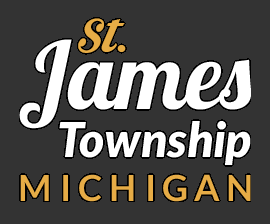 		ST JAMES TOWNSHIP, BEAVER ISLAND,CHARLEVOIX COUNTY, MICHIGANSPECIAL MEETING AGENDA FOR FEBRUARY 14, 20231:00 PM @ SJT GOVERNMENTAL CENTERAGENDA:Call to Order, Input on agenda revisionsTIS Program Review_________________________	                       _________________Julie Gillespie, Clerk	                 DateSt. James Township